07..04.2021 rok - „Porządki w ogródku”przygotowane przez panią Agnieszkę 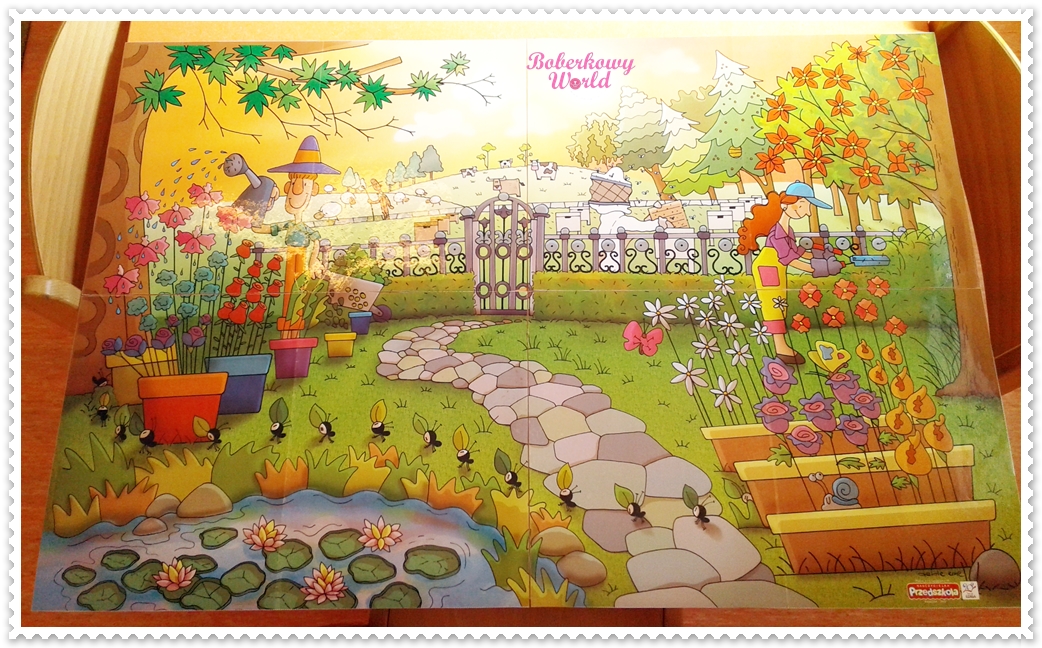 Rozmowa z dzieckiem na podstawie ilustracji: Co widzisz na ilustracji ? Co znajduje się na pierwszym planie? Co znajduje się w oddali? Co robią postacie przedstawione na ilustracji? Jaki zawód wykonuje osoba, która na co dzień pracuje w ogrodzie, dba o krzaki i kwiatki, sadzi rośliny?Jak myślisz, jaką porę roku przedstawia ilustracja? Co o tym świadczy? Zabawa ruchowo-naśladowcza  „W naszym ogródeczku”W naszym ogródeczku        dz. rysuje rękoma koła przed sobą       zrobimy porządki                dz. „grozi” palcem wskazującym, na zmianę jedną i drugą rękąWygrabimy ścieżki               dz. naśladuje grabienie
przekopiemy grządki            dz. naśladuje kopanie łopatąRaz dwa trzy.                        dz. klaszcze 3 razyPotem w miękką ziemię        dz. naśladuje wrzucanie nasionek do ziemiwsiejemy nasionkaBędą się wygrzewać              dz. „wkręca żaróweczki”na wiosennym słonkuRaz dwa trzy.                          dz. klaszcze 3 razySpadnie ciepły deszczyk         dz. porusza paluszkami i ponad głowami i powoli      i wszystko odmieni                 opuszcza je wzdłuż całego ciała aż do podłogi.W naszym ogródeczku            dz. rysuje rękoma koła przed sobą.grządki zazieleniRaz dwa trzy.                          dz. klaszcze 3 razyRozmowa z dzieckiem na temat prac, jakie wykonuje ogrodnik na podstawie ilustracji 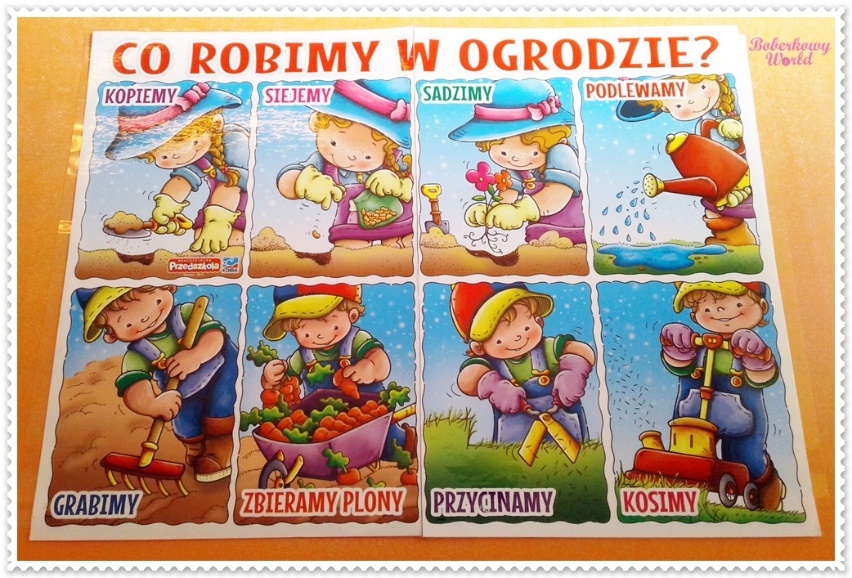 Pracując w ogrodzie wykorzystujemy różne narzędzia. Jakie prace ogrodowe można wykonać przy pomocy narzędzi, które znajdują się na poniższej ilustracji? Przedstawcie rodzicom Wasze propozycje.Kiedy będziecie pomagać rodzicom w pracach ogrodowych pamiętajcie o tym, że metalowymi narzędziami ogrodniczymi, mogą posługiwać się tylko dorośli!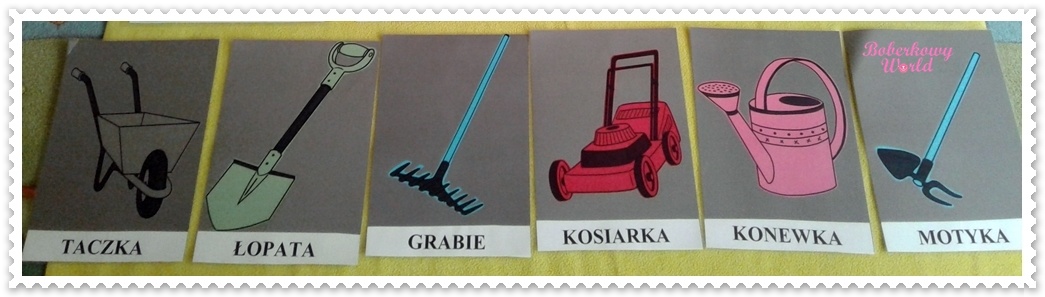 Praca plastyczna: Narysujcie zieloną farbką dwie łodygi i listki. Następnie pomalujcie rączkę dowolnym kolorem farby i odbijcie ją na papierze. Powodzenia! 😊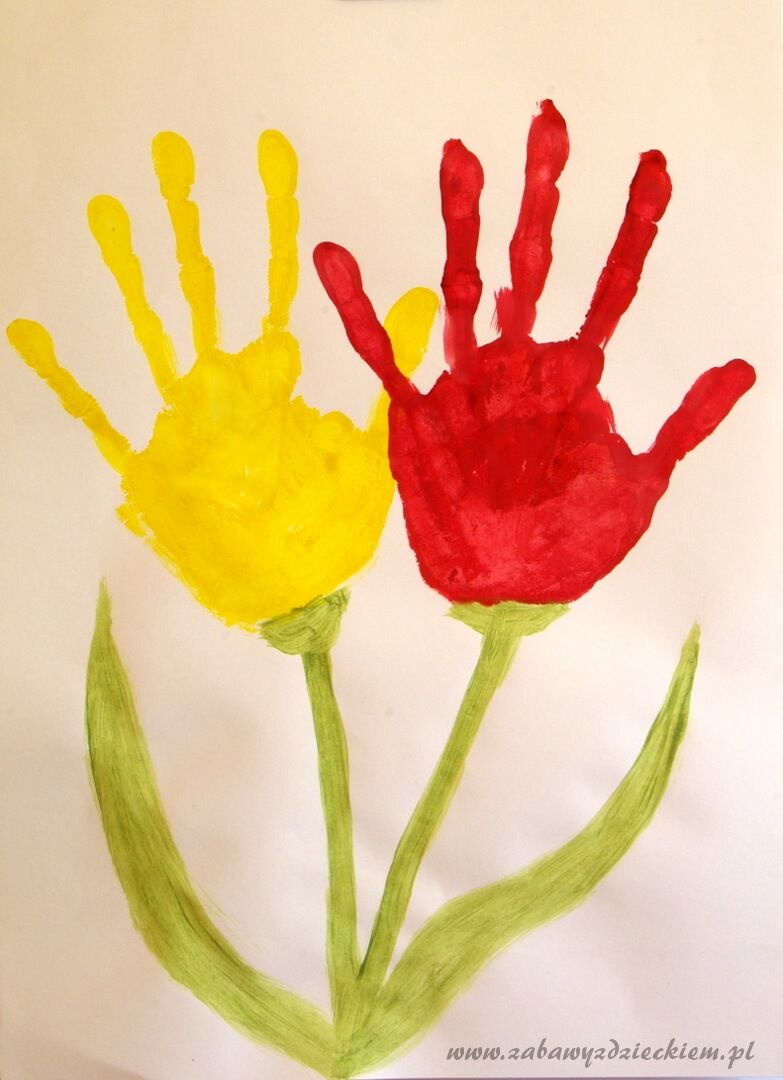 